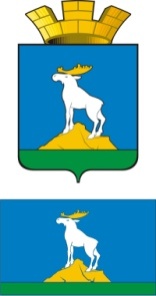 ГЛАВА  НИЖНЕСЕРГИНСКОГО ГОРОДСКОГО ПОСЕЛЕНИЯПОСТАНОВЛЕНИЕ07.06.2013 г.             № 171г. Нижние Серги Об утверждении Положения о жилищной комиссии при администрации Нижнесергинского городского поселенияРуководствуясь Жилищным кодексом Российской Федерации от 24 декабря 2004 года N 188-ФЗ, Федеральным законом от 06.10.2003 № 131-ФЗ "Об общих принципах организации местного самоуправления в Российской Федерации", Уставом Нижнесергинского городского поселения, в целях обеспечения условий для осуществления гражданами права на жилище, ПОСТАНОВЛЯЮ:1. Утвердить Положение о жилищной комиссии при администрации Нижнесергинского городского поселения (прилагается).2. Признать утратившим силу постановление главы Нижнесергинского городского поселения от 17 марта 2008 г. № 22 «Об утверждении Положения о жилищной комиссии». 		3. Контроль исполнения настоящего постановления возложить на заместителя главы администрации Нижнесергинского городского поселения по социально-экономическим вопросам и взаимосвязям с общественностью Л.Ф. Шварца.	  	4. Опубликовать (обнародовать) настоящее постановление.Глава Нижнесергинского городского поселения                                                                         А.А. Мешков УтвержденоПостановлением главы Нижнесергинского городского поселенияот 07.06. 2013 г. №171ПОЛОЖЕНИЕО ЖИЛИЩНОЙ КОМИССИИ ПРИ АДМИНИСТРАЦИИ НИЖНЕСЕРГИНСКОГО ГОРОДСКОГО ПОСЕЛЕНИЯ1. Общие положения1.1. Настоящее Положение устанавливает порядок деятельности жилищной комиссии при администрации Нижнесергинского городского поселения (далее - Комиссия).1.2. Комиссия является коллегиальным и постоянно действующим органом.1.3. Решения комиссии направляются главе Нижнесергинского городского поселения для принятия постановления.1.4. В своей деятельности Комиссия руководствуется:  - Конституцией Российской Федерации;- Жилищным кодексом Российской Федерации от 24 декабря 2004 года N 188-ФЗ; - Законом Свердловской области от 22.07.2005 N 97-ОЗ "Об учете малоимущих граждан в качестве нуждающихся в предоставляемых по договорам социального найма жилых помещениях муниципального жилищного фонда на территории Свердловской области"; - Законом Свердловской области от 22.07.2005 N 96-ОЗ "О признании граждан малоимущими в целях предоставления им по договорам социального найма жилых помещений муниципального жилищного фонда на территории Свердловской области";- постановлением главы Нижнесергинского городского поселения от 21.04.2009 г. № 66 «Об установлении нормы предоставления и учётной норме площади жилого помещения на территории Нижнесергинского городского поселения»;- постановлением главы Нижнесергинского городского поселения от 18.03. 2009  №  43 «Об утверждении Порядка учета малоимущих граждан в качестве нуждающихся в предоставляемых по договорам социального найма жилых помещениях муниципального жилищного фонда на территории Нижнесергинского городского поселения» с изменениями, внесенными постановлением главы Нижнесергинского городского поселения от 12.12.2012 г. № 313 «Об утверждении административного регламента предоставления муниципальной услуги «Приём заявлений, документов, а также постановка граждан на учет в качестве нуждающихся в жилых помещениях на условиях социального найма на территории Нижнесергинского городского поселения»;- постановлением главы Нижнесергинского городского поселения от 12.12.2012 г. № 313 «Об утверждении административного регламента предоставления муниципальной услуги «Приём заявлений, документов, а также постановка граждан на учет в качестве нуждающихся в жилых помещениях на условиях социального найма на территории Нижнесергинского городского поселения»;- Методическими рекомендациями для органов государственной власти и органов местного самоуправления по установлению порядка признания граждан малоимущими в целях постановки на учет и предоставления малоимущим гражданам, признанным нуждающимися в жилых помещениях, жилых помещений муниципального жилищного фонда по договорам социального найма, утвержденными Министерством регионального развития Российской Федерации от 25.02.2005 N 17.1.5. Комиссия с целью проверки полноты и достоверности информации и сведений, представленных гражданами, имеет право направлять запросы в государственные органы Российской Федерации, государственные органы Свердловской области, юридическим лицам, другим органам местного самоуправления для получения необходимой информации.2. Основные направления деятельности комиссии2.1. Комиссия осуществляет:2.1.1. Принятие решений по жилищным вопросам:- принятие на учет граждан в качестве нуждающихся в жилых помещениях;- принятие в установленном законодательством порядке решения о признании граждан малоимущими для приема их на учет в качестве нуждающихся в жилых помещениях, предоставляемых по договорам социального найма;- восстановления граждан в списках в качестве нуждающихся в жилых помещениях;- снятие с учета граждан в качестве нуждающихся в жилых помещениях;- включение (отказ) граждан в списки участников федеральных, областных, муниципальных подпрограмм по обеспечению жильем отдельных категорий граждан;- распределение жилых помещений муниципального жилищного фонда на условиях социального найма, коммерческого найма, специализированных жилых помещений;- осуществление проверки представленных гражданами документов (в случае необходимости);- принятие решения о расторжении договоров социального найма на занимаемое жилое помещение в случае наличия задолженности по оплате жилищно-коммунальных услуг или ненадлежащее содержание жилого помещения, а также по другим сложным вопросам, требующим коллегиального решения;- о приобретении жилых помещений для малоимущих граждан, состоящих на учете в качестве нуждающихся в жилых помещениях, предоставляемых по договорам социального найма.2.1.2. Организацию работы с государственными жилищными сертификатами, уведомлениями, свидетельствами, выдаваемыми гражданам, категории которых установлены федеральным, областным законодательством.3. ПРАВА КОМИССИИКомиссия вправе:3.1. Принимать решение о предоставлении гражданам, нуждающимся в улучшении жилищных условий, жилых помещений на территории Нижнесергинского городского поселения.3.2. Принимать решение об очередности и предоставлению жилых помещений гражданам, состоящим в списках на получение жилья и улучшение жилищных условий, не нарушая действующее законодательство Российской Федерации и Свердловской области. 3.3. Направлять в органы местного самоуправления и организации независимо от их организационно-правовой формы и формы собственности информацию по вопросам, касающихся прав и законных интересов граждан, состоящих на учете в качестве нуждающихся в жилых помещениях и улучшении жилищных условий.3.4. Приглашать на заседания комиссии граждан, состоящих на учете в качестве нуждающихся в жилых помещениях и улучшении жилищных условий, должностных лиц, специалистов для получения от них информации и разъяснений.4. ОБЯЗАННОСТИ КОМИССИИКомиссия обязана:4.1. Осуществлять свою работу в соответствии с действующим законодательством.5. Состав комиссии5.1. Комиссия формируется в составе председателя Комиссии, заместителя председателя Комиссии, секретаря Комиссии и иных членов Комиссии. Председателем Комиссии является глава Нижнесергинского городского поселения.Состав комиссии утверждается постановлением главы Нижнесергинского городского поселения.5.2. К работе комиссии при необходимости председатель может привлекать других должностных лиц.5.3. Изменения в состав комиссии вносятся по мере необходимости.6. Организация работы комиссии6.1. Основной работой комиссии являются заседания.6.2. Заседания комиссии проводятся по мере необходимости, но не реже одного раза в месяц. Внеочередные заседания комиссии созываются по инициативе ее председателя в случае необходимости.6.3. Созыв комиссии осуществляется секретарем комиссии.6.4. Заседание комиссии является правомочным, если в ней принимает участие простое большинство от утвержденного состава комиссии.6.5. Формирование повестки дня, оформление протокола заседания комиссии осуществляется секретарем комиссии.6.6. Решение комиссии считается принятым, если за него проголосовало большинство от присутствующего состава комиссии.6.7. Протокол заседания комиссии  подписывается всеми присутствующими на комиссии.6.8. Материалы и протоколы заседаний комиссии хранятся у секретаря комиссии.6.9.Комиссия для решения возложенных на нее задач вправе запрашивать в установленном порядке у граждан, предприятий, учреждений, организаций необходимую информацию по вопросам, относящимся к компетенции Комиссии, осуществлять проверки, освидетельствования жилищных условий граждан.